CotisationNOUVEAU : Tarif préférentiel d'adhésion ASM InternationalMembre en activité ou retraité		42 €Jeune professionnel		30 €Étudiant		26 €Abonnements à prix réduitAbonnement à Matériaux et Techniques version électronique		54 €Abonnement à Metallurgical Research & Technology (ex-Revue de Métallurgie) version électronique		73 €Abonnement couplé Matériaux et Techniques et Metallurgical Research & Technology version électronique		117 €Mode de paiement	en ligne en suivant le lien ci-dessous, où vous pourrez également remplir les rubriques de ce questionnaire :
https://sf2m.fr/les-membres/cotisation/		par chèque bancaire ou postal à l'ordre de la SF2M.	par virement bancaire au CIC Paris SAINT-PHILIPPE DU ROULEIBAN : FR76 3006 6101 6100 0103 4140 123BIC : CMCIFRPPMentionner sur l’ordre de virement le nom du membre SF2M à inscrire.Pour les 3 modes de paiement ci-dessus, une facture acquittée pourra vous être envoyée sur demande à l'adresse en bas de page.	sur facturation : merci d'envoyer votre commande ou de demander une facture à l'adresse en bas de page.Aucun abonnement ni cotisation croisée ne pourra être enregistré après le 31 mars 2023. Bien entendu le règlement de la cotisation SF2M reste possible après cette dateSi vous réglez vous-même votre cotisation, retournez cette feuille avec votre règlement à la SF2M. Sinon, adressez cette feuille à la personne, au service ou à l'organisme qui effectuera le paiement en lui demandant de joindre cette feuille au paiement ou à la commande.Fiscalité françaiseLa cotisation SF2M donne droit à une réduction d’impôt de 66 % au titre d’adhésion à un organisme d’Intérêt général pour les personnes physiques réglant personnellement. Un reçu fiscal vous sera adressé automatiquement si vous réglez personnellement (hors abonnements aux revues)..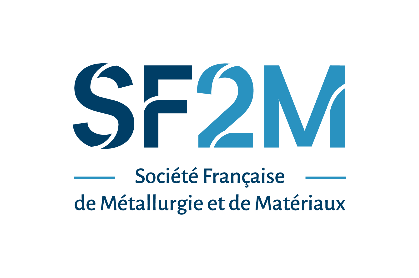 Informations complémentairesEn complétant les cases qui correspondent à votre situation, vous permettrez de mettre à jour l’annuaire de la SF2M.Ces deux pages peuvent être envoyées avec le bulletin d’adhésion ou séparément.Nom :      	Prénom :      Grade/Fonction Chef de Service   Ingénieur  Ingénieur de recherche  Dir. de Recherche émérite  Directeur de Recherche  Chargé de Recherche Professeur émérite  Professeur  Maître de Conférence  Autre      Diplômes Agrégé	 DEA 	 Docteur	HDR 	 Ingénieur 	 Licence Maîtrise 	 Master 	 Autre      DistinctionsLégion d’Honneur	Ordre National du Mérite 	Palmes AcadémiquesOfficier Chevalier Commandeur	Officier Chevalier Commandeur	Officier Chevalier CommandeurAutre :      Dignités ou titres personnels à mentionner dans l’annuaire(Ex : Membre de l’Institut, Président du Comité de …, Membre du Comité National du CNRS) (3 au maximum)1-      2-      3-      Distinctions SF2MAutres distinctions(ex : Médaille du CNRS) (3 au maximum) 1-                              2-                               3-      Votre intérêt pour les Commissions Thématiques SF2MEn cochant les cases des commissions vous serez informés des évènements intéressant la communauté.     Nom :      	Prénom :      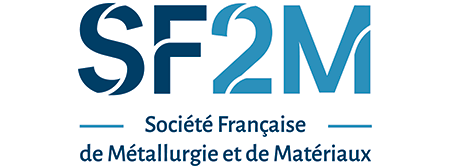 BULLETIN D’ADHÉSION
2023M. 	Mme 	Dr 	Prof 	Nom :      	Prénom :      Date de Naissance :      M. 	Mme 	Dr 	Prof 	Nom :      	Prénom :      Date de Naissance :      Adresse professionnelleAffiliation* :      *Université, École, Entreprise, Laboratoire…Rue :      Code Postal :      	Ville :      Pays :      	Mél :      Tél. :      	Adresse personnelleRue :      Code Postal :      		Ville :      Pays :      Tél. :      	Portable :      Mél :      Adresse à laquelle la correspondance doit être envoyée	Professionnelle : 	Personnelle : Adresse à laquelle la correspondance doit être envoyée	Professionnelle : 	Personnelle : Cotisation simpleCotisation groupée avec une autre SociétéMembre en activité		120 €Retraité ou demandeur d'emploi		60 €Jeune professionnel (moins de 35 ans au 1/1/2023)		45 €Étudiant (photocopie de la carte)		20 €Membres du CEM (Cercle d’Étude des Métaux)		100 €SF2M + SCF titulaire		250 €SF2M + SCF retraité ou demandeur d'emploi		170 €SF2M + SFGP titulaire		172 €SF2M + SFGP retraité ou demandeur d'emploi		115 €SF2M + GFC titulaire		158 €SF2M + GFC retraité ou demandeur d'emploi		82 €SF2M + GFC étudiant		48 €	Année	AnnéeDomaineCommissionPrésidentGroupe Jeunes (moins de 10 ans après le dernier diplôme)Groupe Jeunes (moins de 10 ans après le dernier diplôme)Virgil MALLARDTransversalCommission Formation - EmploiJean DHERSTransversalRéseau National de la MétallurgiePierre SALLOTProcédésÉlaboration des alliages métalliquesJean-Pierre BELLOTProcédésCoulée et solidificationPhilippe JARRYProcédésLaminagePierre MONTMITONNETProcédésTôles métalliques minces (SF2M)Sandrine THUILLIERProcédésSoudage par friction malaxage (FSW) SF2M/AFMAude SIMARProcédésFabrication additive métalliqueGuilhem MARTINProcédésÉconomie circulaireFrédéric SCHUSTERMatériaux et propriétésFatigue des matériauxStephan COURTINMatériaux et propriétésTransformations de phases SF2M/MECAMATChristophe SIGLIMatériaux et propriétésRevêtements SF2M/GFC/CEFRACORGhislaine BERTRANDMatériaux et propriétésRéfractaires SF2M/GFCJacques POIRIERMatériaux et propriétésPoudres & matériaux frittés SF2M/GFCHélène AGEORGESMatériaux et propriétésMatériaux architecturés SF2M/MECAMATRémy DENDIEVELMatériaux et propriétésMatériaux pour la santé SF2M/GFC/CEFRACOR/TITANEChristophe DROUETMatériaux et propriétésMatériau numérique SF2M/MECAMATLuisa SILVAMéthodes de caractérisationTexture - Anisotropie incl. EBSDDaniel CHATEIGNERMéthodes de caractérisationIndentationGérard MAUVOISINMéthodes de caractérisationGroupe Française d’Analyse des Contraintes SF2M/AFMFabien LEFEBVREMéthodes de caractérisationMatériaux & Grands instrumentsBaptiste GIRAULT